Publicado en  el 09/06/2015 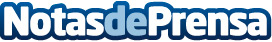 Unión de la Energía: progresa la integración de los mercados energéticos europeosDatos de contacto:Nota de prensa publicada en: https://www.notasdeprensa.es/union-de-la-energia-progresa-la-integracion-de_1 Categorias: Internacional http://www.notasdeprensa.es